                                                                           «УТВЕРЖДАЮ». 
Директор школы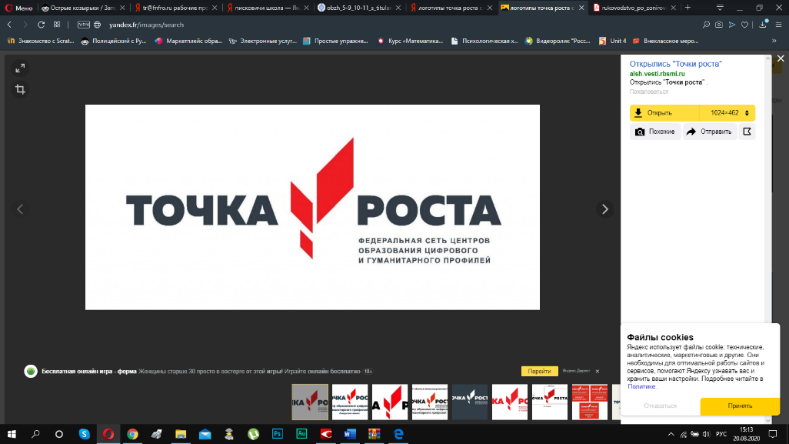 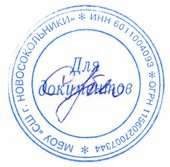 ______________Кубло С. А.                                     31.09.2023г.Расписание занятий Центра образования естественно-научной и технологической направленностей «Точка роста»МБОУ «Средняя школа г. Ноковосокольники»на 2023 – 2024 уч. годНазвание занятийФ.И.О. педагогаКлассыРасписание занятий«Решение задач по физике»Родионова Н.М.9б, вПонедельник 14.40«Физика в задачах и тестах»Родионова Н.М.10а, 11аЧетверг 15.00«Химия в задачах и экспериментах»Назарова М.Н.9аПонедельник 14.30«За страницами учебника биологии»Ермакова И.В.9а9вВторник 14.40Среда 14.40«Трудные вопросы биологии»Ермакова И.В.11аПонедельник 15.10